   				Отделение 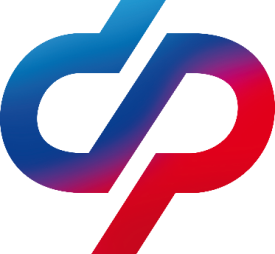         Фонда пенсионного  и социального страхования                         РФ по Забайкальскому краю___________________________________________________				       ПРЕСС-РЕЛИЗБолее 20 работодателей Забайкальского края получили субсидии от регионального Отделения СФР за трудоустройство новых сотрудников по программе субсидирования найма В 2023 году Забайкальское Отделение Социального фонда перечислило организациям края свыше 2,8 миллиона рублей за трудоустройство граждан по программе субсидирования найма. Средства получили более 20 работодателей региона, они приняли на работу 68 работников.Программа стимулирования занятости действует в России с 2021 года. Изначально она предусматривала выделение дотаций за трудоустройство безработных и выпускников 2020 года. Позже проект был скорректирован, он охватил молодежь в возрасте до 30 лет, беженцев из ДНР, ЛНР и Украины, а также участников специальной военной операции.На господдержку по этой программе могут претендовать юридические лица, некоммерческие организации и индивидуальные предприниматели, не имеющие долгов по заработной плате, налогам, страховым взносам и штрафам.«На каждого работника предоставляется субсидия в размере одного минимального размера оплаты труда (с 1 января 2024 года это — 19242 рубля) плюс соответствующие средства на уплату страховых взносов. Такую сумму работодатель получит трижды. Первый платеж придет через месяц после приема соискателя, второй — через три месяца, третий — через полгода. Средняя компенсация, предоставляемая работодателям, составит около 75 тысяч рублей на сотрудника. В Забайкалье действует районный коэффициент и компенсацию повышают на его величину. Также с 1 января 2024 года получить субсидию в размере до 6 МРОТ могут и отдельные категории работодателей при создании рабочих мест для граждан с инвалидностью», — пояснила Наталья Черняева, управляющий Отделением Социального фонда по Забайкальскому краю. Чтобы получить субсидию, работодателям необходимо через портал «Работа в России» обратиться в Центр занятости для подбора специалистов, а затем направить заявление через личный кабинет страхователя на сайте Социального фонда. Подробнее об этом можно узнать здесь https://sfr.gov.ru/employers/aid/